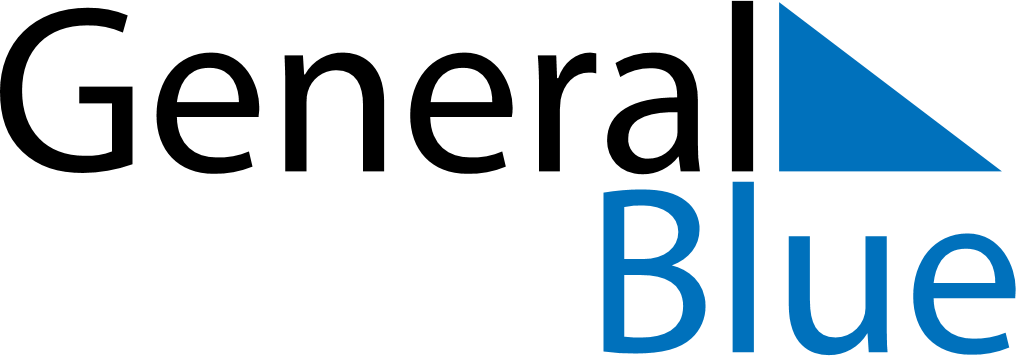 October 2030October 2030October 2030October 2030Christmas IslandChristmas IslandChristmas IslandMondayTuesdayWednesdayThursdayFridaySaturdaySaturdaySunday1234556Territory Day78910111212131415161718191920212223242526262728293031